Private Elementary School UNES, Javorová 12/644, Nitra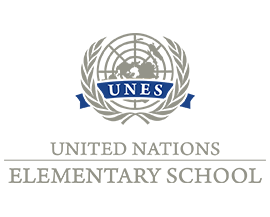 EDUCATIONAL PLAN YEARS 1 – 4 / innovated(Primary Education ISCED1)In the academic year 2019/2020 all years are taught according to the innovated curriculum valid from 1 SEPTEMBER 2015.Notes on the innovated curriculum:¹ Integration of English into subjects by CLIL methodology.² Partner lessons - cooperation of Slovak teacher and lecturer communicating in English language.³ Lessons taught by an English speaking lecturer.⁴ The Cambridge University International Program lessons. D – marking for optional (available) hours.The lesson in each subject is 45 minutes.Religious / Ethical education can be taught in groups. At lower numbers, pupils from different grades can also be grouped together.Technical Education and Arts can be taught in two-hour units every other week.In the case of project teaching, it is also possible to use other organizational forms such as the lesson or its 45-minute range.According to the State Education Program, the school can set a higher total number of lessons in the school curriculum, but not more than 108 hours in primary education. The Council of Education decided to raise the number of lessons to 108 hours in primary education after being discussed at the School Council. These extra hours are financed from own resources.The division of lessons into grades is the responsibility of the School Director.Optional (available) lessons are used for teaching subjects that deepen the content of subjects included in the state education program, extend English language education through the Cambridge University International Program in English, Mathematics and Science.Private Elementary School UNES, Javorová 12/644, NitraEDUCATIONAL PLAN YEARS 5 – 9 /  innovated(Lower Secondary Education ISCED2)In the academic year 2019/2020 all years are taught according to the innovated curriculum valid from 1 SEPTEMBER 2015.Notes on the innovated curriculum:¹ Integration of English into subjects by CLIL methodology.² Partner lessons - cooperation of Slovak teacher and lecturer communicating in English language.³ Lessons taught by an English speaking lecturer.⁴ Partner lessons - cooperation of Slovak teacher and lecturer communicating in Spanish language.⁵  The Cambridge University International Program lessons. D – marking for optional (available) hours.The lesson in each subject is 45 minutes.The second language (Spanish) is taught in groups with a maximum of 16 pupils.Religious / Ethical education can be taught in groups. At lower numbers, pupils from different grades can also be grouped together.Technics and Arts and can be taught in two-hour units every other week.In the case of project teaching, it is also possible to use other organizational forms such as the lesson or its 45-minute range.According to the State Education Program, the school can set a higher total number of lessons in the school curriculum, but not more than 161 hours in lower secondary education. The Council of Education decided to raise the number of lessons to 161 hours in lower secondary education after being discussed at the School Council. These extra hours are financed from own resources.The division of lessons into grades is the responsibility of the School Director.Optional (available) lessons are used for teaching subjects that deepen the content of subjects included in the state education program, extend English language education through the Cambridge University International Program in English, Mathematics and Science.Educational AreaSubjectYearYearYearYearYearEducational AreaSubject1st2nd3rd4thtogetherLanguage and CommunicationSlovak Language987731Language and CommunicationEnglish Language ²ʼ³ʾ⁴3D3D3+1D3+1D6+8DMathematics and working with informationMathematics ¹ʼ²444416Mathematics and working with informationInformatics ¹--112Mathematics and working with informationEnglish Mathematics ⁴2D2D2D2D8DMan and NaturePrimary Science ¹12--3Man and NatureScience ¹--123Man and NatureEnglish Science ⁴--2D2D4DMan and SocietyHomeland Study ¹--123Man and ValuesEthics/Religion¹11114Man and the world of workTechnical Education ¹--112Art and CultureMusic ¹11114Art and CultureArts ¹22116Health and MovementPhysical Education 222228Basics2020232588Optional Lessons Available5D5D5D5D20DTogether25252830108Educational AreaSubjectYearYearYearYearYearYearEducational AreaSubject5th6th7th8th9thTogetherLanguage and CommunicationSlovak Language5545524Language and CommunicationEnglish Language ²ʼ ³´⁵33+1D3+1D3+1D3+1D15+4DLanguage and Communication2nd Foreign Language  (Spanish) ⁴2D2D2D2D2D10DMathematics and working with informationMathematics ¹ʼ²4444521Mathematics and working with informationInformatics ¹ʼ²1111-4Mathematics and working with informationEnglish Mathematics⁵2D2D2D2D2D10DMan and NaturePhysics-21216Man and NatureChemistry--2215Man and NatureBiology ¹212117Man and NatureScience ⁵2D2D2D2D2D10DMan and SocietyHistory111126Man and SocietyGeography¹ʼ²211116Man and SocietyCivics-11114Man and ValuesEthics/Religion ¹111115Man and the world of workTechnics111115Art and CultureMusic¹1111-4Art and CultureArts ¹111115Health and MovementPhysical Education ¹2222210Basics2425262725127Lessons available6777734DTogether: Basics+Optional3030333432161